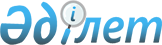 Солтүстік Қазақстан облысы Мамлют ауданы мәслихатының 2022 жылғы 30 желтоқсандағы № 32/13 "Солтүстік Қазақстан облысы Мамлют ауданы Становое ауылдық округінің 2023-2025 жылдарға арналған бюджетін бекіту туралы" шешіміне өзгерістер енгізу туралыСолтүстік Қазақстан облысы Мамлют ауданы мәслихатының 2023 жылғы 27 қарашадағы № 13/9 шешімі
      Солтүстік Қазақстан облысы Мамлют ауданының мәслихаты ШЕШТІ:
      1. Солтүстік Қазақстан облысы Мамлют ауданы мәслихатының "Солтүстік Қазақстан облысы Мамлют ауданы Становое ауылдық округінің 2023-2025 жылдарға арналған бюджетін бекіту туралы" 2022 жылғы 30 желтоқсандағы № 32/13 шешіміне келесі өзгерістер енгізілсін:
      1-тармақ жаңа редакцияда баяндалсын:
       "1. Солтүстік Қазақстан облысы Мамлют ауданы Становое ауылдық округінің 2023-2025 жылдарға арналған бюджеті осы шешімге тиісінше 1, 2 және 3-қосымшаларға сәйкес, соның ішінде 2023 жылға келесі көлемдерде бекітілсін:
      1) кірістер – 40250 мың теңге:
      салықтық түсімдер – 2408,9 мың теңге;
      салықтық емес түсімдер – 0 мың теңге;
      негізгі капиталды сатудан түскен – 329,1 мың теңге;
      трансферттер түсімі - 37512 мың теңге;
      2) шығындар – 72367 мың теңге;
      3) таза бюджеттік несиелер – 0 мың теңге;
      бюджеттік кредиттер – 0 мың теңге;
      бюджеттік кредиттерді өтеу -0 мың теңге;
      4) қаржылық активтермен операциялар бойынша сальдо - 0 мың теңге;
      қаржылық активтерді сатып алу – 0 мың теңге;
      мемлекеттік активтерді сатудан түскен түсім – 0 мың теңге;
      5) бюджет тапшылығы (артықшылығы) – 32117 мың теңге;
      6) бюджет тапшылығын қаржыландыру (профицитін пайдалану) – 32117 мың теңге;
      қарыздардың түсуі – 0 мың теңге;
      қарыздарды өтеу – 0 мың теңге;
      бюджет қаражатының пайдаланылатын қалдықтары – 32117 мың теңге.".
      Көрсетілген шешімнің 1-қосымшасы осы шешімнің қосымшасына сәйкес жаңа редакцияда жазылсын.
      2. Осы шешім 2023 жылғы 1 қаңтардан бастап қолданысқа енгізіледi. 2023 жылға арналған Солтүстік Қазақстан облысы Мамлют ауданы Становое ауылдық округінің бюджеті
					© 2012. Қазақстан Республикасы Әділет министрлігінің «Қазақстан Республикасының Заңнама және құқықтық ақпарат институты» ШЖҚ РМК
				
      Солтүстік Қазақстан облысы Мамлют ауданы мәслихатының төрағасы 

Ж. Кәрімова
Солтүстік Қазақстан облысыМамлют ауданы мәслихатының2023 жылғы 27 қарашадағы№ 13/9 шешіміне қосымшаСолтүстік Қазақстан облысыМамлют ауданы мәслихатының2022 жылғы 30 желтоқсандағы№ 32/13 шешіміне 1-қосымша
Санаты
Санаты
Санаты
Санаты
Санаты
Атауы
Сомасы, 
мың теңге
Сыныбы
Сыныбы
Сыныбы
Сыныбы
Атауы
Сомасы, 
мың теңге
Кіші сыныбы
Кіші сыныбы
Кіші сыныбы
Атауы
Сомасы, 
мың теңге
1
2
3
3
3
4
5
1) Кірістер
40590
1
Салықтық түсімдер
2408,9
01
Табыс салығы
1166
2
2
2
Жеке табыс салығы
1166
04
Меншiкке салынатын салықтар
1242,9
1
1
1
Мүлiкке салынатын салықтар
65
3
3
3
Жер салығы
1,9
4
4
4
Көлiк құралдарына салынатын салық
884
5
5
5
Бірыңғай жер салығы
292
2
Салық емес түсімдер
0
01
Мемлекеттік мүліктің кірісі
0
5
5
5
Мемлекет меншігіндегі мүлікті жалға беруден түсетін кірістер
0
3
Негізгі капиталды сатудан түсетін түсімдер
329,1
01
Мемлекеттік мекемелерге бекітілген мемлекеттік мүлікті сату
261
1
1
1
Мемлекеттік мекемелерге бекітілген мемлекеттік мүлікті сату
261
03
Жерді және материалдық емес активтерді сату
136,2
1
1
1
Жерді сату
0
2
2
2
Материалдық емес активтерді сату
68,1
4
Трансферттердің түсімдері
37512
02
Мемлекеттiк басқарудың жоғары тұрған органдарынан түсетiн трансферттер
37512
3
3
3
Аудандардың (облыстық маңызы бар қаланың) бюджетінен трансферттер
37512
Функционалдық топ
Функционалдық топ
Функционалдық топ
Функционалдық топ
Функционалдық топ
Атауы
Сомасы,
 мың теңге
Кіші функция
Кіші функция
Кіші функция
Кіші функция
Атауы
Сомасы,
 мың теңге
Бюджеттік бағдарламалардың әкімшісі
Бюджеттік бағдарламалардың әкімшісі
Бюджеттік бағдарламалардың әкімшісі
Атауы
Сомасы,
 мың теңге
Бағдарлама
Бағдарлама
Атауы
Сомасы,
 мың теңге
Атауы
Сомасы,
 мың теңге
1
2
3
4
4
5
6
2) Шығыстар
72367
01
Жалпы сипаттағы мемлекеттік қызметтер 
20570
 01
Мемлекеттiк басқарудың жалпы функцияларын орындайтын өкiлдi, атқарушы және басқа органдар
20570
124 
Аудандық маңызы бар қала, ауыл, кент, ауылдық округ әкімінің аппараты
20570
001
001
Аудандық маңызы бар қала, ауыл, кент, ауылдық округ әкімінің қызметін қамтамасыз ету жөніндегі қызметтер
20525
022
022
Мемлекеттік органның күрделі шығындары
45
07
Тұрғын үй-коммуналдық шаруашылық
2156
 02
Қаржылық қызмет
2156
 124
Аудандық маңызы бар қала, ауыл, кент, ауылдық округ әкімінің аппараты
2156
008
008
Елді мекендердегі көшелерді жарықтандыру
1246
009
009
Елді мекендердің санитариясын қамтамасыз ету
560
011
011
Елді мекендерді көгалдандыру және көгалдандыру
100
014
014
Елді мекендерді сумен жабдықтауды ұйымдастыру
250
08
Мәдениет, спорт, туризм және ақпараттық кеңістік
16086
01 
Мәдени шаралар
16086
124 
Аудандық маңызы бар қала, ауыл, кент, ауылдық округ әкімінің аппараты
16086
006
006
Жергілікті деңгейде мәдени-демалыс жұмысын қолдау
16086
12
Көлiк және коммуникация
525
01
Автомобиль көлігі
525
124
Аудандық маңызы бар қала, ауыл, кент, ауылдық округ әкімінің аппараты
525
013
013
Аудандық маңызы бар қалаларда, ауылдарда, кенттерде, ауылдық округтерде автомобиль жолдарының жұмыс істеуін қамтамасыз ету
525
13
Басқалар
989
09
Басқалар
989
124
Аудандық маңызы бар қала, ауыл, кент, ауылдық округ әкімінің аппараты
989
040
040
Өңірлерді дамытудың 2025 жылға дейінгі мемлекеттік бағдарламасы шеңберінде өңірлерді экономикалық дамытуға жәрдемдесу бойынша шараларды іске 
989
15
Трансферттер
32041
124
Аудандық маңызы бар қала, ауыл, кент, ауылдық округ әкімінің аппараты
32041
044
044
Қазақстан Республикасы Ұлттық қорынан берілетін нысаналы трансферт есебінен республикалық бюджеттен бөлінген пайдаланылмаған (толық пайдаланылмаған) нысаналы трансферттердің сомаларын қайтару
32039,1
048
048
Пайдаланылмаған (пайдаланылмаған) мақсатты трансферттерді қайтару
1,9
3) Таза бюджеттік кредиттеу
0
Бюджеттік кредиттер
0
5
Бюджеттік кредиттерді өтеу
0
4) Қаржы активтерімен операциялар бойынша сальдо
0
Қаржы активтерін сатып алу
0
 6
Мемлекеттің қаржы активтерін сатудан түсетін түсімдер 
0
5) Бюджет тапшылығы (профициті)
-32117
6) Бюджет тапшылығын қаржыландыру (профицитін пайдалану)
32117
7
Қарыздар түсімі
0
16
Қарыздарды өтеу
0
01
Қарыздарды өтеу
0
Санаты
Санаты
Санаты
Санаты
Санаты
Атауы
Сомасы, 
мың теңге
Сыныбы
Сыныбы
Сыныбы
Сыныбы
Атауы
Сомасы, 
мың теңге
Кіші сыныбы
Кіші сыныбы
Кіші сыныбы
Атауы
Сомасы, 
мың теңге
8 
Бюджет қаражатының пайдаланылатын қалдықтары
Бюджет қаражатының пайдаланылатын қалдықтары
32117
01
Бюджет қаражаты қалдықтары
32117
1
1
1
Бюджет қаражатының бос қалдықтары
32117